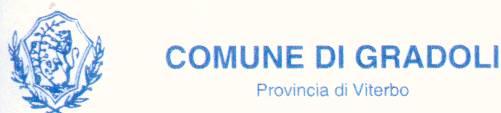 AVVISO:É POSSIBILE PRESENTARE       DOMANDA PER IL SOSTEGNO ECONOMICO TRAMITE BUONI SPESAIl bando è rivolto alle famiglie in condizione di difficoltà per l’emergenza COVID19.Per reperire il modulo di domanda:Visitare il sito web del Comune di GradoliRivolgersi all’ufficio della Polizia Locale di Gradoli o agli uffici comunali